Week by Week CMALT plan This timeline counts down for 16 weeks (approx.) which is the gap between the CMALT assessment windows which are:31 January for assessment during February, March and April and assessment result in May31 May  for assessment during June, July and August and assessment result in September30 September for assessment during October, November and December and assessment result in January.Week 16Read the CMALT Guidelines for Candidates - this is your ultimate guide for CMALT, and provides comprehensive guidance on how to approach the certification process, get started on building a portfolio and complete it successfully; For each section you must provide:A description of what you have done;Evidence to support this;Reflection on what you learnt as a result of doing it. 
Image © Association for Learning Technology (ALT) Creative Commons Attribution-ShareAlike 4.0 (CC BY-SA 4.0) licence Source here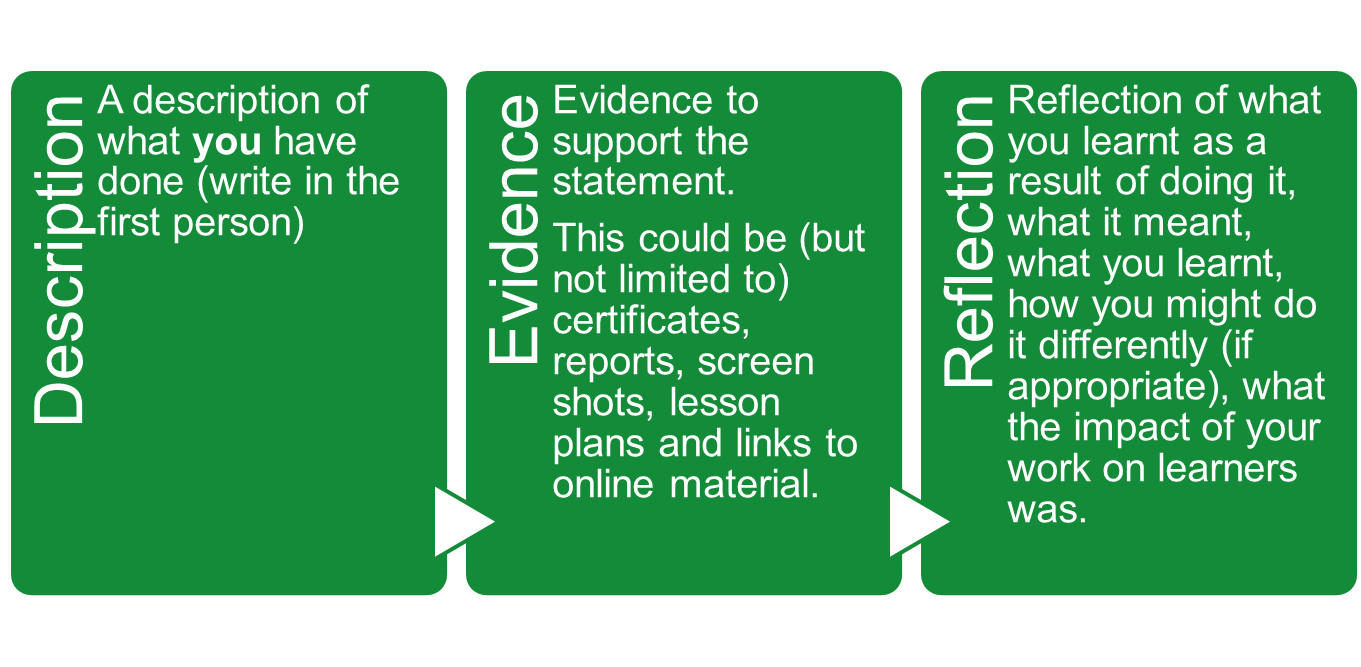 Draft your Contextual statement – this is not assessed but it vital to your assessors understanding who you are and the context of your work. Your application for the CMALT scheme, should be a good starting point for this. You can include links to a CV or public profiles such as LinkedIn. Week 15Some CMALT holders share their portfolios openly with ALT members. You will need to be logged in to the ALT site as a member to view the list of shared portfolios.Decided how you are going to present your portfolio? You can use any format you want to, examples include: Word, PDF, PebblePad, WordPress, Google Sites. It doesn’t have to be just text (but equally it can be!) - You can include audio, video, multimedia and links (make sure they are open or provide a password).Are you going to write directly into this format, or draft it elsewhere – perhaps in Word? Look at the shared portfolios for ideas and decide what works best for you.  Set up the format with all of the headings in place to give you the shape of the portfolio and make sure you don’t forget any sections.Contextual StatementFuture Plans ConfirmationCore area 1: Operational issuesAn understanding of the constraints and benefits of different technologiesTechnical knowledge and ability in the use of learning technologySupporting the deployment of learning technologiesCore area 2: Teaching, learning and/or assessment processesAn understanding of Teaching, learning and/or assessment processesAn understanding of your target learnersCore area 3: The Wider ContextLegislation (include the name)Legislation or Policy (include the name)Core area 4: Communicating and working with othersCore area: Specialist Option(s)Draft: Future Plans Week 14Drafting - You will probably be mainly writing descriptively at this stage, but don’t worry, reflection will come when you review this. Get something on paper - notes are a good starting point. Use the meetings to talk to others about their experiences and what they would include. Don’t feel your work as too be too perfect at this stage – I recommend reading this short article for inspiration Anne Lamott  from Bird by Bird, Shitty First Drafts:https://wrd.as.uky.edu/sites/default/files/1-Shitty%20First%20Drafts.pdfDraft: Core area 1: Operational issuesAn understanding of the constraints and benefits of different technologiesTechnical knowledge and ability in the use of learning technologySupporting the deployment of learning technologiesWeek 13Draft: Core area 2: Teaching, learning and/or assessment processesAn understanding of Teaching, learning and/or assessment processesAn understanding of your target learnersReview - Core area 1: Operational issuesWhen you review – Write in sentences, think about your notes as a narrative, start to tell a story. Start to reflect on what you wrote the week before (see review questions under week 8). Week 12Draft: Core area 3: The Wider ContextLegislation (include the name)Legislation or Policy (include the name)Review- Core area 2: Teaching, learning and/or assessment processesWeek 11Draft: Core area 4: Communicating and working with othersReview- Core area 3: The Wider ContextWeek 10Draft: Core area: Specialist Option(s)Review - Core area 4: Communicating and working with othersHave you written notes or a draft for each section?Make sure the description include the detail required for someone outside your workplace to understand the context – expand acronyms, and explain what they mean e.g. “ I work in the Information Services Group which provides central University support for all IT and library services. “ Include dates, so your assessors understand the time frames. Do you have a plan set out for when you are going to draft or redraft the next sections?Week 9Have you drafted something for each area? Have you reviewed your draft and written it into a narrative?Have you included links to evidence?Do you have all the evidence you need?Do you need to approach anyone, for additional evidence, such as a reference?Remember to explain why you have selected the evidence, you might want to include a sentence about each item. I have includes X as evidence of Y because it shows….Week 8Remember your reflection is key – your assessor wants to know not just what you have done but what you have learned from it.You should now have some distance from the draft you wrote, think about why you selected the examples you have. What in particular have you learned from these?Look at these reflection questions for every section:What have I learnt from doing what I described above?What went well/ what could have gone better?What would I do differently another time?What was the impact on my users/students/learning?Week 7Look at your portfolio as a whole, review your contextual statement and future plans. Is there anything further you want to add? Think about your last year at work:What were your high points?What have you learned this year?What do you want to learn next year?Are all areas of your portfolio as well written and thought out?  Can you identify any you want to work on further? Week 6Can someone review your portfolio draft for you? Speak to Susan Greig or other CMALT holders or applicants.Review your complete draft Week 5Remember that your portfolio is also assessed against theALT Principles and values “Learning technology is the broad range of communication, information and related technologies that can be used to support learning, teaching, and assessment.” The principles and values that inform the development of the scheme are: A commitment to exploring and understanding the interplay between technology and learning. A commitment to keep up to date with new technologies. An empathy with and willingness to learn from colleagues from different backgrounds and specialist options. A commitment to communicate and disseminate effective practice. Review your draft with this in mindWeek 4Take another look at the portfolio sharing imitative – does it give you any ideas? Have you missed anything? You will need to be logged in to the ALT site as a member to view the list of shared portfoliosPeer review session – bring drafts ready to share with each other and we can review these against the CMALT Assessment Form which can be found on https://www.alt.ac.uk/certified-membership/cmalt-supportWeek 3Review your entire portfolio and proof read it. Week 2Proof read – can you ask a friend or relation to read the whole portfolio for grammar, spelling and sense. Week 1The submission guidelines can be found here: https://www.alt.ac.uk/certified-membership/submitting-portfolioSubmit your portfolio by using the submission form. You will receive a confirmation by email.161514131211109PlanDraft (then review)Draft (then review)Draft (then review)Draft (then review)Draft (then review)Draft (then review)Draft (then review)87654321Evidence and reflectionEvidence and reflectionEvidence and reflectionEvidence and reflectionEvidence and reflectionReview WholeProofSubmit